О внесении изменений в Устав муниципального унитарного предприятия «ЖКХ-Артюшкино» сельского поселения Артюшкино муниципального района Шенталинский Самарской областиВ целях приведения Устава муниципального  унитарного предприятия «ЖКХ-Артюшкино» сельского поселения Артюшкино муниципального района Шенталинский Самарской области в соответствие с требованиями действующего законодательства, руководствуясь Уставом сельского поселения Артюшкино  муниципального района Шенталинский Самарской области, Администрация сельского поселения Артюшкино  муниципального района Шенталинский Самарской области                                                ПОСТАНОВЛЯЕТ:Внести в Устав муниципального унитарного предприятия «ЖКХ-Артюшкино» сельского поселения Артюшкино муниципального района Шенталинский Самарской области, утвержденного постановлением Главы Администрации сельского поселения Артюшкино муниципального района Шенталинский Самарской области от 20.02.2013 года № 5 «Об утверждении Устава МУП «ЖКХ-Артюшкино» (далее - Устав) следующие изменения:	абзац 2 пункта 3.3. Устава изложить в следующей редакции: Другие виды деятельности незапрещенные действующим законодательством.Директору муниципального унитарного предприятия «ЖКХ-Артюшкино» сельского поселения Артюшкино муниципального района Шенталинский Самарской области обеспечить внесение изменений в сведениях о муниципальном унитарном предприятии  «ЖКХ-Артюшкино» сельского поселения Артюшкино муниципального района Шенталинский Самарской области в Едином государственном реестре юридических лиц и государственную регистрацию изменений учредительных документов в порядке и сроки, предусмотренные Федеральным законом «О государственной регистрации юридических лиц и индивидуальных предпринимателей» от 08.08.2001 г. № 129-ФЗ.3. Контроль за исполнением настоящего постановления возложить на заместителя Главы сельского поселения Артюшкино муниципального района Шенталинский Илехметкину Н.И.Глава сельского поселения Артюшкиномуниципального района Шенталинский                                           О.В. Зайцева                                                                           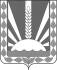 Администрациясельского поселения Артюшкино                муниципального района    Шенталинский          Самарской областиПОСТАНОВЛЕНИЕ       от  12.12.2023 г.    №  51-п      ___________________________________________________ул. Центральная, д. 21, д. Костюнькино, Шенталинский район,  Самарская область, 446901тел. 8(84652)47-510e-mail: artyushkino@shentala.suКод по ОКВЭДНаименование вида деятельности36.00Забор, очистка и распределение воды36.00.2Распределение воды для питьевых и промышленных нужд37.00Сбор и обработка сточных вод38.1Сбор отходов38.2Обработка и утилизация отходов42.21Строительство инженерных коммуникаций для водоснабжения и водоотведения, газоснабжения42.22.2Строительство местных линий электропередачи и связи43.3Работы строительные отделочные43.91Производство кровельных работ47.9Торговля розничная вне магазинов, палаток, рынков49.4Деятельность автомобильного грузового транспорта и услуги по перевозкам49.50Деятельность трубопроводного транспорта71.20.1Испытания и анализ состава и чистоты материалов и веществ: анализ химических и биологических свойств материалов и веществ; испытания и анализ в области гигиены питания, включая ветеринарный контроль и контроль за производством продуктов питания81.29.9Деятельность по чистке и уборке прочая, не включенная в другие группировки96.03Организация похорон и представление связанных с ними услуг35.30.14Производство пара и горячей воды (тепловой энергии) котельными16.23Производство прочих деревянных строительных конструкций и столярных изделий35.30.2Передача пара и горячей воды (тепловой энергии)35.30.5Обеспечение работоспособности тепловых сетей